Student Details 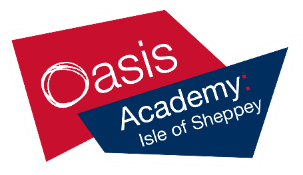                      First Name							Last Name[____________________________________________________]         [_______________________________________________]                                 Teacher’s Name[_________________________________________________]         HOME LEARNING PACKTERM 5YEAR 7Learning Objective: Converting between fractions, decimals and percentagesName: Learning Objective: Converting between fractions, decimals and percentagesDate: Do NOW Activity: 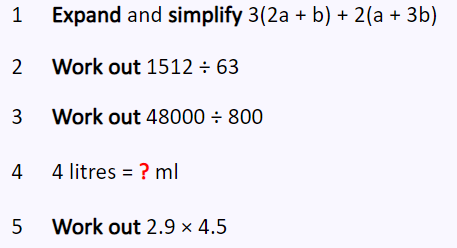 Do NOW Activity: Do NOW Activity: Do NOW Activity: PRIOR KNOWLEDGE CHECK: 1. I can convert between fractions, decimals and percentages.PRIOR KNOWLEDGE CHECK: 1. I can convert between fractions, decimals and percentages.PRIOR KNOWLEDGE CHECK: 1. I can convert between fractions, decimals and percentages.PRIOR KNOWLEDGE CHECK: 1. I can convert between fractions, decimals and percentages.THE MAIN EVENT THE MAIN EVENT THE MAIN EVENT THE MAIN EVENT WORKED EXAMPLE #1: 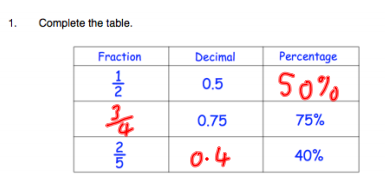 WORKED EXAMPLE #1: WORKED EXAMPLE #1: WORKED EXAMPLE #1: PRACTICE #1:  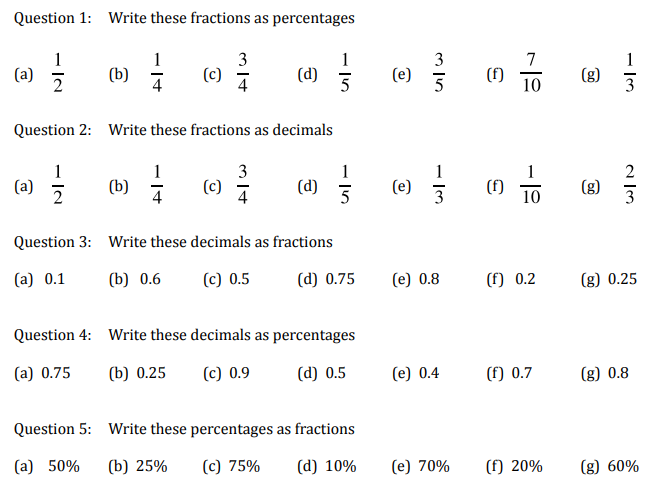 PRACTICE #1:  PRACTICE #1:  PRACTICE #1:  Practice #2: 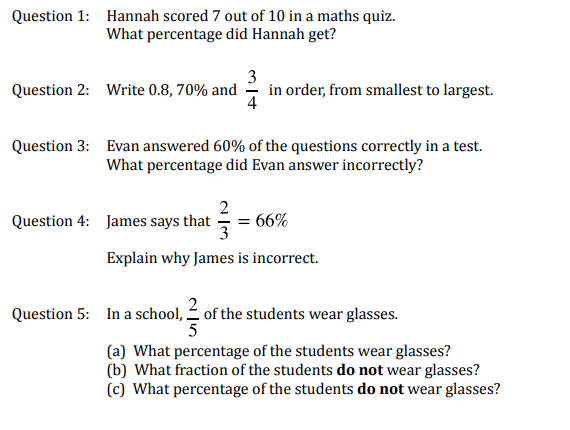 Practice #2: Practice #2: Practice #2: Exam type Question : 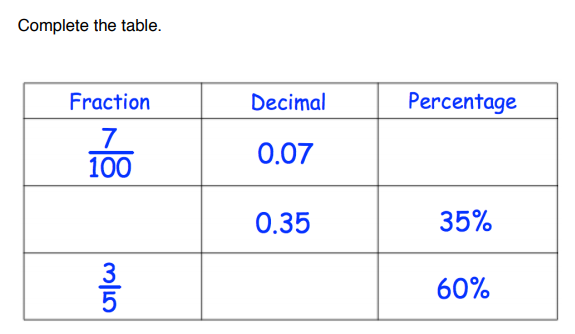 Exam type Question : Exam type Question : Exam type Question : Learning Objective: Converting between mixed numbers and improper fractionsName: Learning Objective: Converting between mixed numbers and improper fractionsDate: Do NOW Activity: 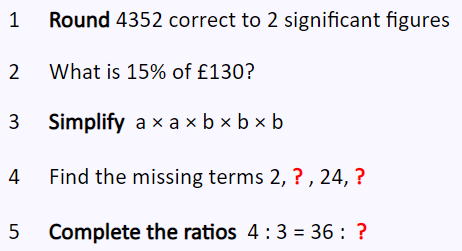 Do NOW Activity: Do NOW Activity: Do NOW Activity: PRIOR KNOWLEDGE CHECK: 1. I can convert between mixed number and improper fractions.PRIOR KNOWLEDGE CHECK: 1. I can convert between mixed number and improper fractions.PRIOR KNOWLEDGE CHECK: 1. I can convert between mixed number and improper fractions.PRIOR KNOWLEDGE CHECK: 1. I can convert between mixed number and improper fractions.THE MAIN EVENT THE MAIN EVENT THE MAIN EVENT THE MAIN EVENT WORKED EXAMPLE #1: 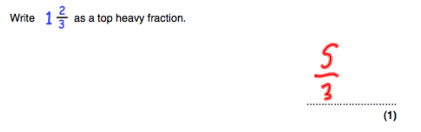 WORKED EXAMPLE #1: WORKED EXAMPLE #1: WORKED EXAMPLE #1: PRACTICE #1:  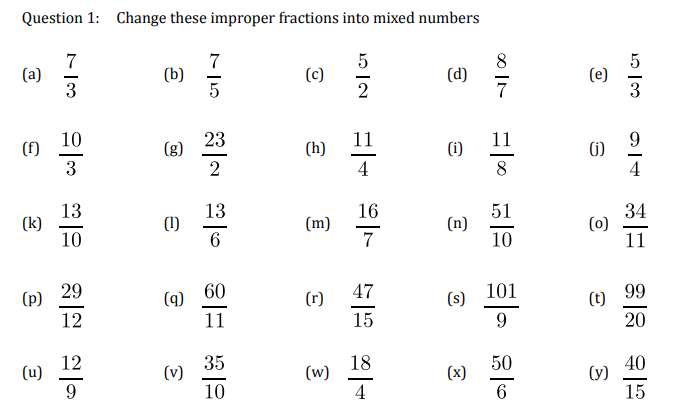 PRACTICE #1:  PRACTICE #1:  PRACTICE #1:  Practice #2: 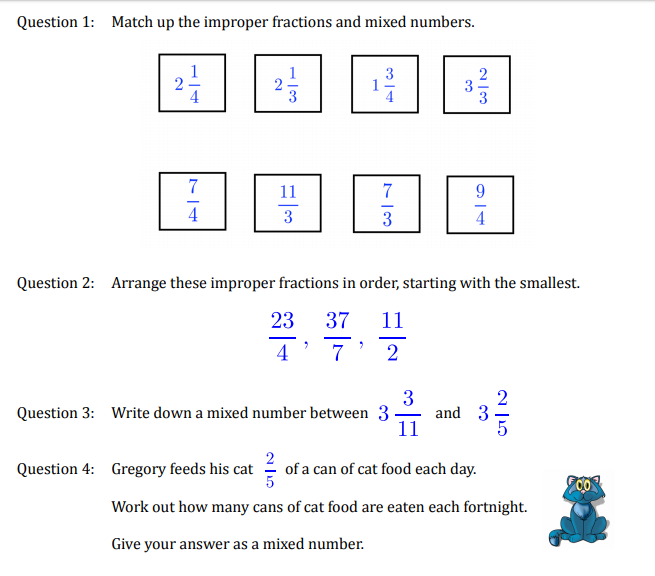 Practice #2: Practice #2: Practice #2: Exam type Question : 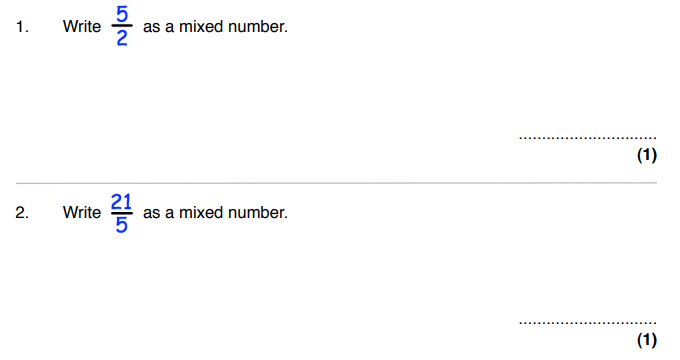 Exam type Question : Exam type Question : Exam type Question : Learning Objective: Compare and order fractionsName: Learning Objective: Compare and order fractionsDate: Do NOW Activity: 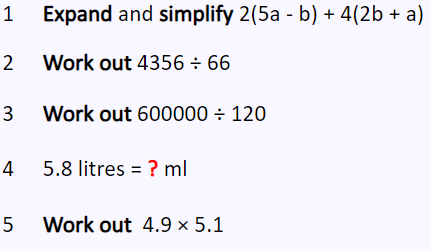 Do NOW Activity: Do NOW Activity: Do NOW Activity: PRIOR KNOWLEDGE CHECK: 1. I can compare and order fractions.PRIOR KNOWLEDGE CHECK: 1. I can compare and order fractions.PRIOR KNOWLEDGE CHECK: 1. I can compare and order fractions.PRIOR KNOWLEDGE CHECK: 1. I can compare and order fractions.THE MAIN EVENT THE MAIN EVENT THE MAIN EVENT THE MAIN EVENT WORKED EXAMPLE #1: 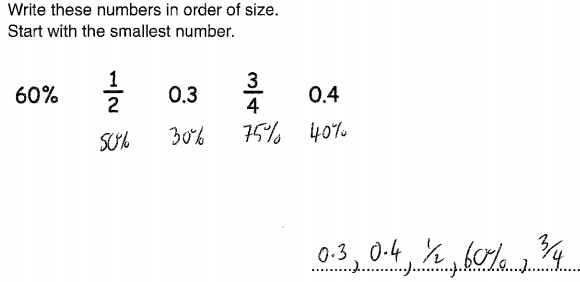 WORKED EXAMPLE #1: WORKED EXAMPLE #1: WORKED EXAMPLE #1: PRACTICE #1:  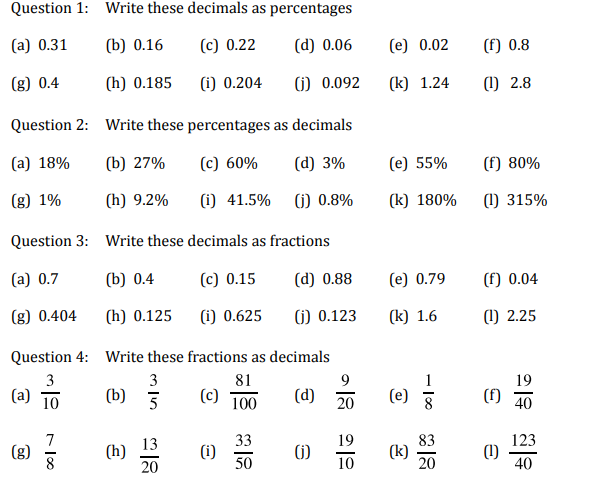 PRACTICE #1:  PRACTICE #1:  PRACTICE #1:  Practice #2: 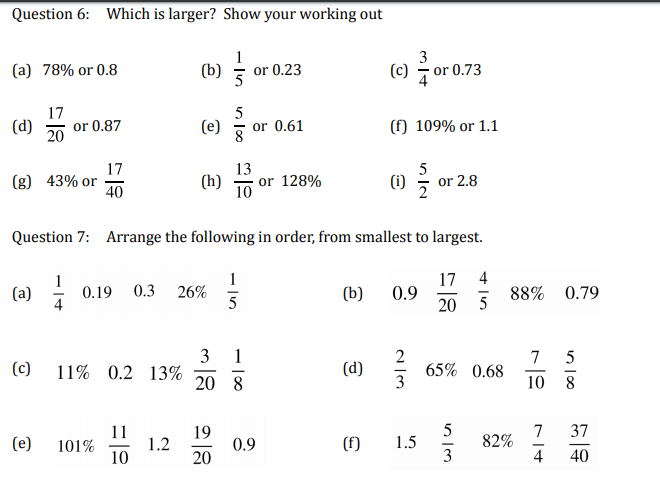 Practice #2: Practice #2: Practice #2: Exam type Question : 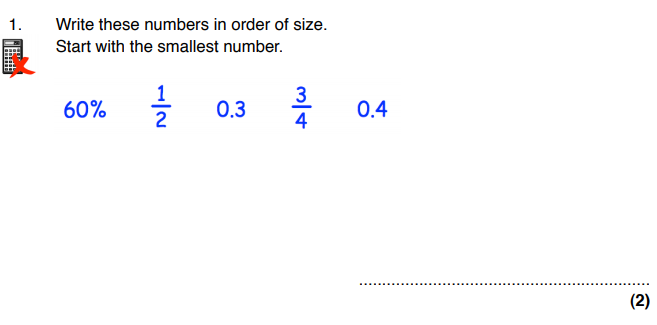 Exam type Question : Exam type Question : Exam type Question : Learning Objective: Express one quantity as a fraction of anotherName: Learning Objective: Express one quantity as a fraction of anotherDate: Do NOW Activity: 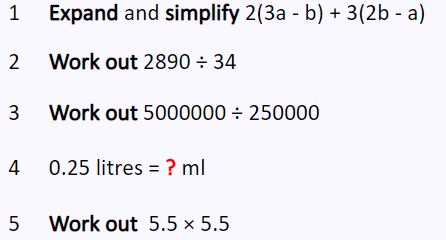 Do NOW Activity: Do NOW Activity: Do NOW Activity: PRIOR KNOWLEDGE CHECK: 1. I can express one quantity as a fraction of anotherPRIOR KNOWLEDGE CHECK: 1. I can express one quantity as a fraction of anotherPRIOR KNOWLEDGE CHECK: 1. I can express one quantity as a fraction of anotherPRIOR KNOWLEDGE CHECK: 1. I can express one quantity as a fraction of anotherTHE MAIN EVENT THE MAIN EVENT THE MAIN EVENT THE MAIN EVENT WORKED EXAMPLE #1: 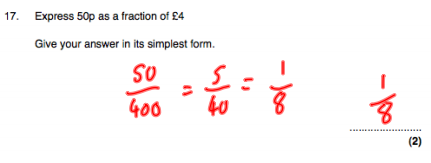 WORKED EXAMPLE #1: WORKED EXAMPLE #1: WORKED EXAMPLE #1: PRACTICE #1:  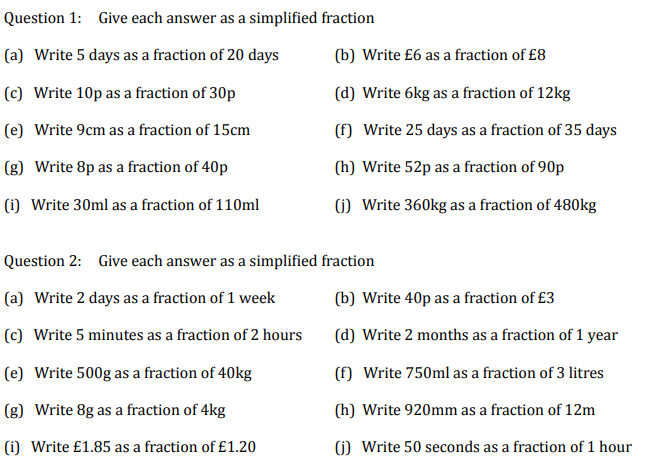 PRACTICE #1:  PRACTICE #1:  PRACTICE #1:  Practice #2: 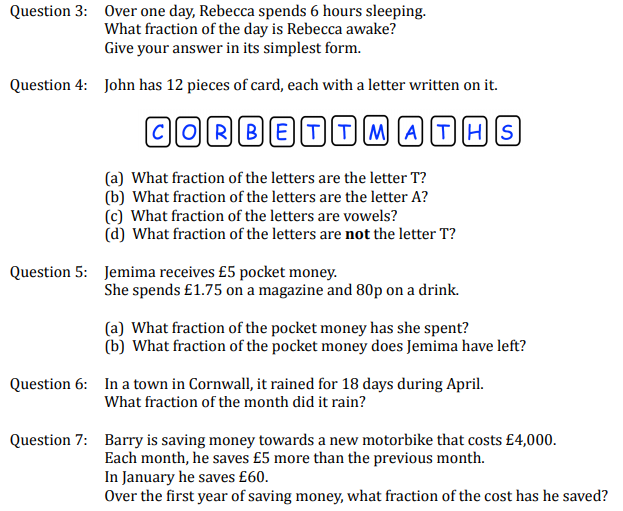 Practice #2: Practice #2: Practice #2: Exam type Question : 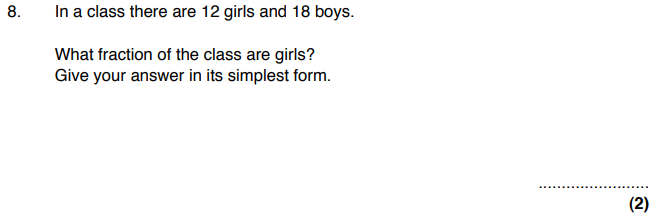 Exam type Question : Exam type Question : Exam type Question : 